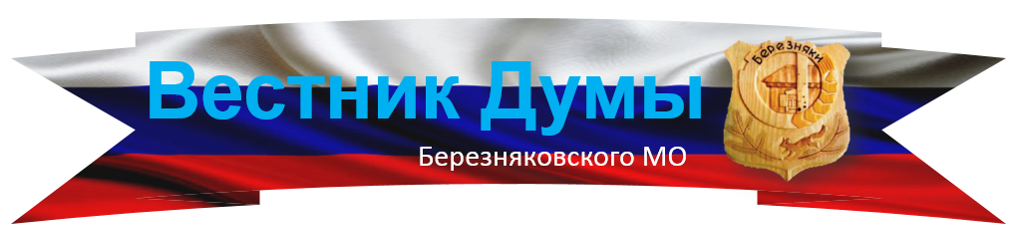 БЕРЕЗНЯКОВСКОГО СЕЛЬСКОГО ПОСЕЛЕНИЯ№ 04 (124) Приложение №2 от .27.04.2018 г.27.04.2018Г. № 48РОССЙСКАЯ ФЕДЕРАЦИЯИРКУТСКАЯ ОБЛАСТЬНИЖНЕИЛИМСКИЙ МУНИЦИПАЛЬНЫЙ РАЙОНБЕРЕЗНЯКОВСКОЕ СЕЛЬСКОЕ ПОСЕЛЕНИЕДУМАРЕШЕНИЕ«О ВНЕСЕНИИ ИЗМЕНЕНИЙ В РЕШЕНИЕДУМЫ БЕРЕЗНЯКОВСКОГО СЕЛЬСКОГОПОСЕЛЕНИЯ НИЖНЕИЛИМСКОГО РАЙОНА«О БЮДЖЕТЕ БЕРЕЗНЯКОВСКОГО МУНИЦИПАЛЬНОГООБРАЗОВАНИЯ НА 2018 ГОД И НА ПЛАНОВЫЙПЕРИОД 2019 И 2020 ГОДОВ» ОТ 28.12.2017 Г. № 20В соответствии со статьей 153 БК РФ, Положением о бюджетном процессе в Березняковском муниципальном образовании, Уставом Березняковского муниципального образования, Дума Березняковского сельского поселения Нижнеилимского районаРЕШИЛА:Внести в Решение Думы Березняковского сельского поселения Нижнеилимского района от 28.12.2017 года № 20 «О бюджете Березняковского муниципального образования на 2018 год и на плановый период 2019 и 2020 годов» следующие изменения:1. Пункт 1 изложить в следующей редакции:Утвердить основные характеристики бюджета Березняковского муниципального образования на 2018 год:прогнозируемый общий объем доходов бюджета Березняковского муниципального образования в сумме 18 552,7 тыс. рублей, в том числе безвозмездные поступления в сумме 16 975,3 тыс. рублей, из них объем межбюджетных трансфертов, получаемых из других бюджетов бюджетной системы Российской Федерации, в сумме 16 975,3 тыс. рублей;общий объем расходов бюджета Березняковского муниципального образования в сумме 19 304,4 тыс. рублей;размер дефицита бюджета Березняковского муниципального образования в сумме 751,7 тыс. рублей.Установить, что превышение дефицита бюджета Березняковского муниципального образования над ограничениями, установленными статьей 92.1 Бюджетного кодекса Российской Федерации, осуществлено в пределах суммы снижения остатков средств на счете по учету средств Березняковского муниципального образования в объеме 686,3 тыс. руб.2. Утвердить объем бюджетных ассигнований дорожного фонда администрации Березняковского муниципального образования на 2018 год в размере 1 210,7 тыс. рублей.3. Приложения № 1, 5, 7, 9, 13 изложить в новой редакции.4. Администрации Березняковского муниципального образования опубликовать настоящее решение Думы Березняковского сельского поселения Нижнеилимского района в СМИ.Председатель Думы Березняковского муниципального образованияА.П. ЕфимоваПОЯСНИТЕЛЬНАЯ ЗАПИСКАК ПРОЕКТУ РЕШЕНИЯ ДУМЫ БЕРЕЗНЯКОВСКОГО СЕЛЬСКОГО ПОСЕЛЕНИЯ НИЖНЕИЛИМСКОГО РАЙОНА «О ВНЕСЕНИИ ИЗМЕНЕНИЙ В РЕШЕНИЕ ДУМЫ БЕРЕЗНЯКОВСКОГО СЕЛЬСКОГО ПОСЕЛЕНИЯ НИЖНЕИЛИМСКОГО РАЙОНА "О БЮДЖЕТЕ БЕРЕЗНЯКОВСКОГО МУНИЦИПАЛЬНОГО ОБРАЗОВАНИЯ НА 2018 ГОД И НА ПЛАНОВЫЙ ПЕРИОД 2019 И 2020 ГОДОВ " ОТ 28.12.2017 Г. № 20"»Решение «О внесении изменений в Решение Думы Березняковского сельского поселения Нижнеилимского района "О бюджете Березняковского муниципального образования на 2018 год и на плановый период 2019 и 2020 годов " от 28.12.2017 г. № 20"» подготовлено в соответствии с требованиями Бюджетного кодекса Российской Федерации и Положения «О бюджетном процессе в Березняковском муниципальном образовании», а также в соответствии с основными направлениями бюджетной и налоговой политики муниципального образования на 2018 год и на плановый период 2019 и 2020 годов.Формирование основных параметров бюджета Березняковского муниципального образования на 2018 год и на плановый период 2019 и 2020 годов осуществлено в соответствии с требованиями действующего бюджетного и налогового законодательства с учетом планируемых с 2018 года изменений. С учетом предложенных администрацией Березняковского сельского поселения изменений параметры бюджета Березняковского муниципального образования сформированы в следующих объемах:2018 год:- в связи с увеличением доходной части бюджета доходы составят 18 ,7 тыс. рублей;- в связи с увеличением расходной части бюджета расходы составят 19 304,4 тыс. рублей; - дефицит составит 751,7 тыс. рублей.ДОХОДЫ БЮДЖЕТА БЕРЕЗНЯКОВСКОГО МУНИЦИПАЛЬНОГО ОБРАЗОВАНИЯУтвержденный объем поступлений доходов в бюджет муниципального образования на 2018 год и на плановый период 2019 и 2020 годов составляет: 11 743,9 тыс. рублей на 2018 год,8 823,9 тыс. рублей на 2019 год,8 955,3 тыс. рублей на 2020 год.Проектом решения предлагается внести следующие изменения в доходную часть бюджета муниципального образования:- в 2018 году увеличить доходную часть бюджета муниципального образования на 6 808,8 тыс. рублей и утвердить в объеме 18 552,7 тыс. рублей (Приложение № 1 к проекту решения);ИЗМЕНЕНИЕ ДОХОДНОЙ ЧАСТИ БЮДЖЕТА БЕРЕЗНЯКОВСКОГО МУНИЦИПАЛЬНОГО ОБРАЗОВАНИЯНалоговые и неналоговые доходыНа 2018 год и на плановый период 2019 и 2020 годов увеличение налоговых и неналоговых поступлений в бюджет муниципального образования не предлагается.Безвозмездные поступленияВ 2018 году в бюджете муниципального образования планируется увеличение безвозмездных поступлений в объеме 6 808,8 тыс. рублей, в том числе:+ 1 175,1 тыс. рублей – Дотации бюджетам поселений на выравнивание бюджетной обеспеченности из ФФП поселений;+ 599,9 тыс. рублей – Дотации бюджетам поселений на поддержку мер по обеспечению сбалансированности бюджетов;+ 4 545,0 тыс. рублей – Субсидии местным бюджетам на реализацию первоочередных мероприятий по модернизации объектов теплоснабжения и подготовке к отопительному сезону объектов коммунальной инфраструктуры, находящихся в муниципальной собственности;+ 485,4 тыс. рублей – Субсидии на реализацию мероприятий перечня проектов народных инициатив; + 3,4 тыс. рублей – Субвенции бюджетам поселений на выполнение государственных полномочий в сфере водоснабжения и водоотведения;Внесение изменений на плановый период 2019 и 2020 годов не предлагается.РАСХОДЫ БЮДЖЕТА БЕРЕЗНЯКОВСКОГО МУНИЦИПАЛЬНОГО ОБРАЗОВАНИЯВ соответствии с Решением о бюджете, расходы на 2018 год и на плановый период 2019 и 2020 годов утверждены в объеме:11 809,3 тыс. рублей на 2018 год,8 678,8 тыс. рублей на 2019 год,8 594,1 тыс. рублей на 2020 год,Проектом решения предлагается внести следующие изменения в расходную часть бюджета муниципального образования: в 2018 году увеличить расходную часть бюджета муниципального образования на 7 495,1 тыс. рублей и утвердить в объеме 19 304,4 тыс. рублей.Внесение изменений на плановый период 2019 и 2020 годов не предлагается.ИЗМЕНЕНИЕ РАСХОДНОЙ ЧАСТИ БЮДЖЕТА БЕРЕЗНЯКОВСКОГО МУНИЦИПАЛЬНОГО ОБРАЗОВАНИЯВнесены изменения в расходную часть бюджета по предложению администрации Березняковского сельского поселения в связи с увеличением доходной части бюджета:РАЗДЕЛ 01 «ОБЩЕГОСУДАРСТВЕННЫЕ ВОПРОСЫ»По разделу «Общегосударственные вопросы» отражаются расходы на функционирование высшего должностного лица органа местного самоуправления, функционирование законодательных (представительных) органов муниципальных образований, высших органов исполнительной власти местных администраций, расходы на формирование резервных фондов и другие общегосударственные вопросы. на 2018 год предложены изменения администрацией Березняковского муниципального образования в сумме (увеличение) 718,4 тыс. рублей.По подразделу 02 «Функционирование высшего должностного лица субъекта Российской Федерации и муниципального образования» предусмотрены расходы на содержание Главы муниципального образования поселения:на 2018 год внесены изменения (увеличение) в сумме 260,0 тыс. рублей на оплату заработной платы и начислений на выплаты по оплате труда.По подразделу 03 «Функционирование законодательных (представительных) органов государственной власти и представительных органов муниципальных образований» предусмотрены расходы на содержание заместителя председателя Думы поселения в объеме:на 2018 год внесены изменения (уменьшение) в сумме 129,8 тыс. рублей в связи с отсутствием потребности.По подразделу 04 «Функционирование Правительства Российской Федерации, высших исполнительных органов государственной власти субъектов Российской Федерации, местных администраций» объем расходов на обеспечение деятельности высшего органа исполнительной власти муниципального образования – администрации поселения составляет:на 2018 год внесены изменения (увеличение) в сумме 588,2 тыс. рублей на оплату заработной платы и начислений на выплаты по оплате труда, а также коммунальные услуги.РАЗДЕЛ 04 «НАЦИОНАЛЬНАЯ ЭКОНОМИКА»По подразделу 01 «Общеэкономические расходы» предусмотрены ассигнования на расходы, которые осуществляются за счет субвенции из областного бюджета на осуществление отдельных государственных полномочий в сфере водоснабжения и водоотведения в объеме:на 2018 год внесены изменения (увеличение) в сумме 3,4 тыс. рублей в соответствии с изменениями, внесенными в Закон о бюджете Иркутской области;По подразделу 09 «Дорожное хозяйство» предусмотрены ассигнования дорожного фонда на реализацию мероприятий по развитию автомобильных дорог общего пользования местного значения, в том числе на оплату расходов по содержанию уличного освещения, в объеме:на 2018 год внесены изменения (увеличение) в сумме 505,3 тыс. рублей – внесены неиспользованные остатки средств по состоянию на 01.01.2018 года.РАЗДЕЛ 05 «ЖИЛИЩНО-КОММУНАЛЬНОЕ ХОЗЯЙСТВО»По подразделу 02 «Коммунальное хозяйство» предусмотрены ассигнования на содержание коммунальной инфраструктурына 2018 год внесены изменения (увеличение) на 4742,9 тыс. рублей на реализацию первоочередных мероприятий по модернизации объектов теплоснабжения и подготовке к отопительному сезону объектов коммунальной инфраструктуры, находящихся в муниципальной собственности.По подразделу 03 «Благоустройство» предусмотрены ассигнования, которые будут направлены на оплату расходов мероприятий по благоустройству поселения в объеме:на 2018 год внесены изменения (увеличение) в сумме 52,0 тыс. рублей. РАЗДЕЛ 08 «КУЛЬТУРА»По подразделу 01 «Культура» предусмотрены расходы на содержание учреждения культуры:на 2018 год внесены изменения (увеличение) в сумме 1 448,1 тыс. рублей на оплату заработной платы и начислений на выплаты по оплате труда, а также коммунальные услуги.РАЗДЕЛ 11 «ФИЗИЧЕСКАЯ КУЛЬТУРА И СПОРТ»По подразделу 05 «Другие вопросы в области физической культуры и спорта» предусмотрены расходы на проведение спортивных мероприятий:на 2018 год внесены изменения (увеличение) в сумме 25,0 тыс. рублей.МУНИЦИПАЛЬНЫЙ ДОЛГ БЕРЕЗНЯКОВСКОГО МУНИЦИПАЛЬНОГО ОБРАЗОВАНИЯИ ИСТОЧНИКИ ФИНАНСИРОВАНИЯ ДЕФИЦИТА БЮДЖЕТА ПОСЕЛЕНИЯДефицит бюджета Березняковского муниципального образования:В соответствии с Решением о бюджете, дефицит бюджета муниципального образования утвержден:в 2018 году в размере 65,4 тыс. рублей или 4,1 % утвержденного общего годового объема доходов бюджета муниципального образования в 2018 году без учета утвержденного объема безвозмездных поступлений; в 2019 году в размере 68,6 тыс. рублей, или 4,0 % утвержденного общего годового объема доходов бюджета муниципального образования в 2019 году без учета утвержденного объема безвозмездных поступлений; в 2020 году в размере 69,6 тыс. рублей, или 4,0 % утвержденного общего годового объема доходов бюджета муниципального образования в 2020 году без учета утвержденного объема безвозмездных поступлений. Учитывая произведенные изменения доходной и расходной частей бюджета поселения:в 2018 году дефицит бюджета муниципального образования составит 751,7 тыс. рублей с учетом снижения остатка средств на счете по учету средств бюджета Березняковского муниципального образования в объеме 686,3 тыс. рублей.ИСТОЧНИКИ ФИНАНСИРОВАНИЯ ДЕФИЦИТА БЮДЖЕТА МУНИЦИПАЛЬНОГО ОБРАЗОВАНИЯ:В соответствии с Решением о бюджете предусмотрены следующие источники финансирования дефицита бюджета Березняковского муниципального образования:1. Кредиты кредитных организаций(тыс. рублей)2. Бюджетные кредиты(тыс. рублей)3. Изменение остатков средств на счетах по учету средств бюджетов2018 год – 0 тыс. рублей.Предлагается утвердить изменение остатков средств на счетах по учету средств бюджетов на 2018 год в сумме 686,3 тыс. рублей.Внесение изменений на плановый период 2019 и 2020 годов не предлагается.ПРЕДЕЛЬНЫЙ ОБЪЕМ МУНИЦИПАЛЬНОГО ДОЛГАВ соответствии с Решением о бюджете предельный объем муниципального долга муниципального образования установлен:в 2018 году в сумме 1 577,4 тыс. рублей; в 2019 году в сумме 1 710,8 тыс. рублей; в 2020 году в сумме 1 733,1 тыс. рублей.Внесение изменений на 2018 и на плановый период 2019 и 2020 годов не предлагается.ВЕРХНИЙ ПРЕДЕЛ МУНИЦИПАЛЬНОГО ДОЛГАВ соответствии с Решением о бюджете верхний предел муниципального долга муниципального образования утвержден:на 1 января 2019 года 65,4 тыс. рублей,на 1 января 2020 года 134,0 тыс. рублей,на 1 января 2021 года 203,6 тыс. рублей.Внесение изменений на 2018 и на плановый период 2019 и 2020 годов не предлагается.Осуществление муниципальных внешних заимствований и предоставление муниципальных гарантий в 2018-2020 годах не планируется.годполучениепогашениесальдо201865,40,065,42019134,065,468,62020138,268,669,6годполучениепогашениесальдо20180,00,00,0,020190,00,00,020200,00,00,0Приложение № 1  к решению 
Думы Березняковского сельского
поселения Нижнеилимского 
района " О внесении изменений в Решение Думы Березняковского сельского поселения
 Нижнеилимского района
«О бюджете  Березняковского муниципального
образования на  2018 год и на плановый период 2019 и 2020 годов» от 28.12.2017г. № 20 »
от "    27   " апреля  2018 года №  48Приложение № 1  к решению 
Думы Березняковского сельского
поселения Нижнеилимского 
района " О внесении изменений в Решение Думы Березняковского сельского поселения
 Нижнеилимского района
«О бюджете  Березняковского муниципального
образования на  2018 год и на плановый период 2019 и 2020 годов» от 28.12.2017г. № 20 »
от "    27   " апреля  2018 года №  48Приложение № 1  к решению 
Думы Березняковского сельского
поселения Нижнеилимского 
района " О внесении изменений в Решение Думы Березняковского сельского поселения
 Нижнеилимского района
«О бюджете  Березняковского муниципального
образования на  2018 год и на плановый период 2019 и 2020 годов» от 28.12.2017г. № 20 »
от "    27   " апреля  2018 года №  48Приложение № 1  к решению 
Думы Березняковского сельского
поселения Нижнеилимского 
района " О внесении изменений в Решение Думы Березняковского сельского поселения
 Нижнеилимского района
«О бюджете  Березняковского муниципального
образования на  2018 год и на плановый период 2019 и 2020 годов» от 28.12.2017г. № 20 »
от "    27   " апреля  2018 года №  48Приложение № 1  к решению 
Думы Березняковского сельского
поселения Нижнеилимского 
района " О внесении изменений в Решение Думы Березняковского сельского поселения
 Нижнеилимского района
«О бюджете  Березняковского муниципального
образования на  2018 год и на плановый период 2019 и 2020 годов» от 28.12.2017г. № 20 »
от "    27   " апреля  2018 года №  48ПРОГНОЗИРУЕМЫЕ ДОХОДЫ 
БЕРЕЗНЯКОВСКОГО МУНИЦИПАЛЬНОГО ОБРАЗОВАНИЯ
НА 2018 ГОДПРОГНОЗИРУЕМЫЕ ДОХОДЫ 
БЕРЕЗНЯКОВСКОГО МУНИЦИПАЛЬНОГО ОБРАЗОВАНИЯ
НА 2018 ГОДПРОГНОЗИРУЕМЫЕ ДОХОДЫ 
БЕРЕЗНЯКОВСКОГО МУНИЦИПАЛЬНОГО ОБРАЗОВАНИЯ
НА 2018 ГОДПРОГНОЗИРУЕМЫЕ ДОХОДЫ 
БЕРЕЗНЯКОВСКОГО МУНИЦИПАЛЬНОГО ОБРАЗОВАНИЯ
НА 2018 ГОДПРОГНОЗИРУЕМЫЕ ДОХОДЫ 
БЕРЕЗНЯКОВСКОГО МУНИЦИПАЛЬНОГО ОБРАЗОВАНИЯ
НА 2018 ГОДтыс. руб.Наименование платежейКод 
бюджетной классификацииПлан на 2018 годВнесение измененийУточненый план 2018 годНаименование платежейКод 
бюджетной классификацииПлан на 2018 годВнесение измененийУточненый план 2018 годНАЛОГОВЫЕ И НЕНАЛОГОВЫЕ ДОХОДЫ000 1 00 00000 00 0000 0001 577,40,01 577,4НАЛОГИ НА ПРИБЫЛЬ, ДОХОДЫ000 1 01 00000 00 0000 000670,0-7,8662,2Налог на доходы физических лиц000 1 01 02000 01 0000 110670,0-7,8662,2НАЛОГИ НА ТОВАРЫ (РАБОТЫ, УСЛУГИ), РЕАЛИЗУЕМЫЕ НА ТЕРРИТОРИИ РОССИЙСКОЙ ФЕДЕРАЦИИ000 1 03 00000 00 0000 000705,40,0705,4Акцизы по подакцизным товарам (продукции), производимым на территории Российской Федерации000 1 03 02000 01 0000 110705,40,0705,4НАЛОГИ НА СОВОКУПНЫЙ НАЛОГ000 1 05 00000 01 0000 00030,07,137,1Единый сельскохозяйственный налог 000 1 05 03000 01 0000 11030,07,137,1НАЛОГИ НА ИМУЩЕСТВО000 1 06 00000 00 0000 000112,00,0112,0Налог на имущество физических лиц000 1 06 01000 00 0000 11065,00,065,0Земельный налог000 1 06 06000 00 0000 11047,00,047,0ГОСУДАРСТВЕННАЯ ПОШЛИНА000 1 08 00000 00 0000 00012,00,012,0Государственная пошлина за совершение нотариальных действий (за исключением действий, совершаемых консульскими учреждениями Российской Федерации)000 1 08 04000 01 0000 11012,00,012,0ДОХОДЫ ОТ ИСПОЛЬЗОВАНИЯ ИМУЩЕСТВА, НАХОДЯЩЕГОСЯ В ГОСУДАРСТВЕННОЙ И МУНИЦИПАЛЬНОЙ СОБСТВЕННОСТИ000 1 11 00000 00 0000 00012,00,012,0Прочие доходы от использования имущества и прав, находящихся в государственной и муниципальной собственности (за исключением имущества бюджетных и автономных учреждений, а также имущества государственных и муниципальных унитарных предприятий000 1 11 09000 00 0000 12012,00,012,0ДОХОДЫ ОТ ОКАЗАНИЯ ПЛАТНЫХ УСЛУГ И КОМПЕНСАЦИИ ЗАТРАТ ГОСУДАРСТВА000 1 13 00000 00 0000 00036,00,036,0Прочие доходы от оказания платных услуг (работ)     000 1 13 01000 00 0000 13036,00,036,0ШТРАФЫ, САНКЦИИ, ВОЗМЕЩЕНИЕ УЩЕРБА000 1 16 00000 00 0000 0000,00,70,7Прочие поступления от денежных взысканий (штрафов) и иных сумм в возмещение ущерба000 1 16 90050 00 0000 1400,00,70,7БЕЗВОЗМЕЗДНЫЕ ПОСТУПЛЕНИЯ000 2 00 00000 00 0000 00010 166,56 808,816 975,3БЕЗВОЗМЕЗДНЫЕ ПОСТУПЛЕНИЯ ОТ ДРУГИХ БЮДЖЕТОВ БЮДЖЕТНОЙ СИСТЕМЫ РОССИЙСКОЙ ФЕДЕРАЦИИ000 2 02 00000 00 0000 00010 166,56 808,816 975,3Дотации бюджетам бюджетной системы Российской Федерации000 2 02 10000 00 0000 1519 823,41 775,011 598,4Дотации на выравнивание бюджетной обеспеченности000 2 02 15001 00 0000 1517 866,31 175,19 041,4Дотации бюджетам сельских поселений на выравнивание бюджетной обеспеченности000 2 02 15001 10 0000 1517 866,31 175,19 041,4Дотации бюджетам на поддержку мер по обеспечению сбалансированности бюджетов000 2 02 15002 00 0000 1511 957,1599,92 557,0Дотации бюджетам сельских поселений на поддержку мер по обеспечению сбалансированности бюджетов000 2 02 15002 10 0000 1511 957,1599,92 557,0Субсидии бюджетам бюджетной системы Российской Федерации (межбюджетные субсидии)000 2 02 20000 00 0000 1510,05 030,45 030,4Субсидии бюджетам на софинансирование капитальных вложений в объекты государственной (муниципальной) собственности000 2 02 20077 00 0000 1510,03 920,03 920,0Субсидии бюджетам сельских поселений на софинансирование капитальных вложений в объекты муниципальной собственности000 2 02 20077 10 0000 1510,03 920,03 920,0Прочие субсидии000 2 02 29999 00 0000 1510,01 110,41 110,4Прочие субсидии бюджетам сельских поселений000 2 02 29999 10 0000 1510,01 110,41 110,4Субвенции бюджетам бюджетной системы Российской Федерации000 2 02 30000 00 0000 151343,13,4346,5Субвенции бюджетам на осуществление первичного воинского учёта на территориях, где отсутствуют военные комиссариаты000 2 02 35118 00 0000 151257,50,0257,5Субвенции бюджетам сельских поселений на осуществление первичного воинского учета на территориях, где отсутствуют военные комиссариаты000 2 02 35118 10 0000 151257,50,0257,5Субвенции местным бюджетам на выполнение передаваемых полномочий субъектов Российской Федерации000 2 02 30024 00 0000 15185,63,489,0Субвенции бюджетам сельских поселений на выполнение передаваемых полномочий субъектов Российской Федерации000 2 02 30024 10 0000 15185,63,489,0ВСЕГО ДОХОДОВ11 743,96 808,818 552,7Приложение № 5  к решению 
Думы Березняковского сельского
поселения Нижнеилимского 
района " О внесении изменений в Решение Думы Березняковского сельского поселения
 Нижнеилимского района
«О бюджете  Березняковского муниципального
образования на  2018 год и на плановый период 2019 и 2020 годов» от 28.12.2017г. № 20 »
от "    27     " апреля  2018 года №  48Приложение № 5  к решению 
Думы Березняковского сельского
поселения Нижнеилимского 
района " О внесении изменений в Решение Думы Березняковского сельского поселения
 Нижнеилимского района
«О бюджете  Березняковского муниципального
образования на  2018 год и на плановый период 2019 и 2020 годов» от 28.12.2017г. № 20 »
от "    27     " апреля  2018 года №  48Приложение № 5  к решению 
Думы Березняковского сельского
поселения Нижнеилимского 
района " О внесении изменений в Решение Думы Березняковского сельского поселения
 Нижнеилимского района
«О бюджете  Березняковского муниципального
образования на  2018 год и на плановый период 2019 и 2020 годов» от 28.12.2017г. № 20 »
от "    27     " апреля  2018 года №  48Приложение № 5  к решению 
Думы Березняковского сельского
поселения Нижнеилимского 
района " О внесении изменений в Решение Думы Березняковского сельского поселения
 Нижнеилимского района
«О бюджете  Березняковского муниципального
образования на  2018 год и на плановый период 2019 и 2020 годов» от 28.12.2017г. № 20 »
от "    27     " апреля  2018 года №  48Приложение № 5  к решению 
Думы Березняковского сельского
поселения Нижнеилимского 
района " О внесении изменений в Решение Думы Березняковского сельского поселения
 Нижнеилимского района
«О бюджете  Березняковского муниципального
образования на  2018 год и на плановый период 2019 и 2020 годов» от 28.12.2017г. № 20 »
от "    27     " апреля  2018 года №  48РАСПРЕДЕЛЕНИЕ БЮДЖЕТНЫХ АССИГНОВАНИЙ 
БЮДЖЕТА БЕРЕЗНЯКОВСКОГО МУНИЦИПАЛЬНОГО ОБРАЗОВАНИЯ
ПО РАЗДЕЛАМ И ПОДРАЗДЕЛАМ 
КЛАССИФИКАЦИИ РАСХОДОВ БЮДЖЕТОВ НА 2018 ГОДРАСПРЕДЕЛЕНИЕ БЮДЖЕТНЫХ АССИГНОВАНИЙ 
БЮДЖЕТА БЕРЕЗНЯКОВСКОГО МУНИЦИПАЛЬНОГО ОБРАЗОВАНИЯ
ПО РАЗДЕЛАМ И ПОДРАЗДЕЛАМ 
КЛАССИФИКАЦИИ РАСХОДОВ БЮДЖЕТОВ НА 2018 ГОДРАСПРЕДЕЛЕНИЕ БЮДЖЕТНЫХ АССИГНОВАНИЙ 
БЮДЖЕТА БЕРЕЗНЯКОВСКОГО МУНИЦИПАЛЬНОГО ОБРАЗОВАНИЯ
ПО РАЗДЕЛАМ И ПОДРАЗДЕЛАМ 
КЛАССИФИКАЦИИ РАСХОДОВ БЮДЖЕТОВ НА 2018 ГОДРАСПРЕДЕЛЕНИЕ БЮДЖЕТНЫХ АССИГНОВАНИЙ 
БЮДЖЕТА БЕРЕЗНЯКОВСКОГО МУНИЦИПАЛЬНОГО ОБРАЗОВАНИЯ
ПО РАЗДЕЛАМ И ПОДРАЗДЕЛАМ 
КЛАССИФИКАЦИИ РАСХОДОВ БЮДЖЕТОВ НА 2018 ГОДРАСПРЕДЕЛЕНИЕ БЮДЖЕТНЫХ АССИГНОВАНИЙ 
БЮДЖЕТА БЕРЕЗНЯКОВСКОГО МУНИЦИПАЛЬНОГО ОБРАЗОВАНИЯ
ПО РАЗДЕЛАМ И ПОДРАЗДЕЛАМ 
КЛАССИФИКАЦИИ РАСХОДОВ БЮДЖЕТОВ НА 2018 ГОД(тыс. руб.)НаименованиеРзПРПлан на 2018 годвнесение измененийУточненный план на 2018 годОБЩЕГОСУДАРСТВЕННЫЕ ВОПРОСЫ01.006 724,4718,47 442,8Функционирование высшего должностного лица субъекта Российской Федерации и муниципального образования01.021 034,0260,01 294,0Функционирование законодательных (представительных) органов государственной власти и представительных органов муниципальных образований01.03130,8-129,81,0Функционирование Правительства РФ, высших исполнительных органов государственной власти субъектов РФ, местных администраций01.044 608,0588,25 196,2Обеспечение деятельности финансовых, налоговых и таможенных органов и органов финансового (финансово-бюджетного) надзора01.06926,40,0926,4Резервные фонды01.1110,00,010,0Другие общегосударственные вопросы01.1315,20,015,2НАЦИОНАЛЬНАЯ ОБОРОНА02.00257,50,0257,5Мобилизационная и вневойсковая подготовка02.03257,50,0257,5НАЦИОНАЛЬНАЯ ЭКОНОМИКА04.00790,3508,71 299,0Общеэкономические вопросы04.0184,93,488,3Дорожное хозяйство (дорожные фонды)04.09705,4505,31 210,7ЖИЛИЩНО-КОММУНАЛЬНОЕ ХОЗЯЙСТВО05.0010,04 794,94 804,9Коммунальное хозяйство05.020,04 742,94 742,9Благоустройство05.0310,052,062,0ОБРАЗОВАНИЕ07.0020,00,020,0Профессиональная подготовка, переподготовка и повышение квалификации07.0520,00,020,0КУЛЬТУРА, КИНЕМАТОГРАФИЯ08.004 006,11 448,15 454,2Культура08.014 006,11 448,15 454,2ФИЗИЧЕСКАЯ КУЛЬТУРА И СПОРТ11.000,025,025,0Другие вопросы в области физической культуры и спорта11.050,025,025,0ОБСЛУЖИВАНИЕ ГОСУДАРСТВЕННОГО И МУНИЦИПАЛЬНОГО ДОЛГА13.001,00,01,0Обслуживание внутреннего государственного и муниципального долга13.011,00,01,0ИТОГО:11 809,37 495,119 304,4Приложение № 7  к решению 
Думы Березняковского сельского
поселения Нижнеилимского 
района " О внесении изменений в Решение Думы Березняковского сельского поселения
 Нижнеилимского района
«О бюджете  Березняковского муниципального
образования на  2018 год и на плановый период 2019 и 2020 годов» от 28.12.2017г. № 20 »
от "    27   " апреля  2018 года №  48Приложение № 7  к решению 
Думы Березняковского сельского
поселения Нижнеилимского 
района " О внесении изменений в Решение Думы Березняковского сельского поселения
 Нижнеилимского района
«О бюджете  Березняковского муниципального
образования на  2018 год и на плановый период 2019 и 2020 годов» от 28.12.2017г. № 20 »
от "    27   " апреля  2018 года №  48Приложение № 7  к решению 
Думы Березняковского сельского
поселения Нижнеилимского 
района " О внесении изменений в Решение Думы Березняковского сельского поселения
 Нижнеилимского района
«О бюджете  Березняковского муниципального
образования на  2018 год и на плановый период 2019 и 2020 годов» от 28.12.2017г. № 20 »
от "    27   " апреля  2018 года №  48Приложение № 7  к решению 
Думы Березняковского сельского
поселения Нижнеилимского 
района " О внесении изменений в Решение Думы Березняковского сельского поселения
 Нижнеилимского района
«О бюджете  Березняковского муниципального
образования на  2018 год и на плановый период 2019 и 2020 годов» от 28.12.2017г. № 20 »
от "    27   " апреля  2018 года №  48Приложение № 7  к решению 
Думы Березняковского сельского
поселения Нижнеилимского 
района " О внесении изменений в Решение Думы Березняковского сельского поселения
 Нижнеилимского района
«О бюджете  Березняковского муниципального
образования на  2018 год и на плановый период 2019 и 2020 годов» от 28.12.2017г. № 20 »
от "    27   " апреля  2018 года №  48РАСПРЕДЕЛЕНИЕ БЮДЖЕТНЫХ АССИГНОВАНИЙ ПО РАЗДЕЛАМ, ПОДРАЗДЕЛАМ, 
ЦЕЛЕВЫМ СТАТЬЯМ И ГРУППАМ (ГРУППАМ И ПОДГРУППАМ) ВИДОВ РАСХОДОВ 
КЛАССИФИКАЦИИ РАСХОДОВ БЮДЖЕТОВ НА 2018 ГОД
БЕРЕЗНЯКОВСКОГО МУНИЦИПАЛЬНОГО ОБРАЗОВАНИЯРАСПРЕДЕЛЕНИЕ БЮДЖЕТНЫХ АССИГНОВАНИЙ ПО РАЗДЕЛАМ, ПОДРАЗДЕЛАМ, 
ЦЕЛЕВЫМ СТАТЬЯМ И ГРУППАМ (ГРУППАМ И ПОДГРУППАМ) ВИДОВ РАСХОДОВ 
КЛАССИФИКАЦИИ РАСХОДОВ БЮДЖЕТОВ НА 2018 ГОД
БЕРЕЗНЯКОВСКОГО МУНИЦИПАЛЬНОГО ОБРАЗОВАНИЯРАСПРЕДЕЛЕНИЕ БЮДЖЕТНЫХ АССИГНОВАНИЙ ПО РАЗДЕЛАМ, ПОДРАЗДЕЛАМ, 
ЦЕЛЕВЫМ СТАТЬЯМ И ГРУППАМ (ГРУППАМ И ПОДГРУППАМ) ВИДОВ РАСХОДОВ 
КЛАССИФИКАЦИИ РАСХОДОВ БЮДЖЕТОВ НА 2018 ГОД
БЕРЕЗНЯКОВСКОГО МУНИЦИПАЛЬНОГО ОБРАЗОВАНИЯРАСПРЕДЕЛЕНИЕ БЮДЖЕТНЫХ АССИГНОВАНИЙ ПО РАЗДЕЛАМ, ПОДРАЗДЕЛАМ, 
ЦЕЛЕВЫМ СТАТЬЯМ И ГРУППАМ (ГРУППАМ И ПОДГРУППАМ) ВИДОВ РАСХОДОВ 
КЛАССИФИКАЦИИ РАСХОДОВ БЮДЖЕТОВ НА 2018 ГОД
БЕРЕЗНЯКОВСКОГО МУНИЦИПАЛЬНОГО ОБРАЗОВАНИЯРАСПРЕДЕЛЕНИЕ БЮДЖЕТНЫХ АССИГНОВАНИЙ ПО РАЗДЕЛАМ, ПОДРАЗДЕЛАМ, 
ЦЕЛЕВЫМ СТАТЬЯМ И ГРУППАМ (ГРУППАМ И ПОДГРУППАМ) ВИДОВ РАСХОДОВ 
КЛАССИФИКАЦИИ РАСХОДОВ БЮДЖЕТОВ НА 2018 ГОД
БЕРЕЗНЯКОВСКОГО МУНИЦИПАЛЬНОГО ОБРАЗОВАНИЯРАСПРЕДЕЛЕНИЕ БЮДЖЕТНЫХ АССИГНОВАНИЙ ПО РАЗДЕЛАМ, ПОДРАЗДЕЛАМ, 
ЦЕЛЕВЫМ СТАТЬЯМ И ГРУППАМ (ГРУППАМ И ПОДГРУППАМ) ВИДОВ РАСХОДОВ 
КЛАССИФИКАЦИИ РАСХОДОВ БЮДЖЕТОВ НА 2018 ГОД
БЕРЕЗНЯКОВСКОГО МУНИЦИПАЛЬНОГО ОБРАЗОВАНИЯРАСПРЕДЕЛЕНИЕ БЮДЖЕТНЫХ АССИГНОВАНИЙ ПО РАЗДЕЛАМ, ПОДРАЗДЕЛАМ, 
ЦЕЛЕВЫМ СТАТЬЯМ И ГРУППАМ (ГРУППАМ И ПОДГРУППАМ) ВИДОВ РАСХОДОВ 
КЛАССИФИКАЦИИ РАСХОДОВ БЮДЖЕТОВ НА 2018 ГОД
БЕРЕЗНЯКОВСКОГО МУНИЦИПАЛЬНОГО ОБРАЗОВАНИЯРАСПРЕДЕЛЕНИЕ БЮДЖЕТНЫХ АССИГНОВАНИЙ ПО РАЗДЕЛАМ, ПОДРАЗДЕЛАМ, 
ЦЕЛЕВЫМ СТАТЬЯМ И ГРУППАМ (ГРУППАМ И ПОДГРУППАМ) ВИДОВ РАСХОДОВ 
КЛАССИФИКАЦИИ РАСХОДОВ БЮДЖЕТОВ НА 2018 ГОД
БЕРЕЗНЯКОВСКОГО МУНИЦИПАЛЬНОГО ОБРАЗОВАНИЯРАСПРЕДЕЛЕНИЕ БЮДЖЕТНЫХ АССИГНОВАНИЙ ПО РАЗДЕЛАМ, ПОДРАЗДЕЛАМ, 
ЦЕЛЕВЫМ СТАТЬЯМ И ГРУППАМ (ГРУППАМ И ПОДГРУППАМ) ВИДОВ РАСХОДОВ 
КЛАССИФИКАЦИИ РАСХОДОВ БЮДЖЕТОВ НА 2018 ГОД
БЕРЕЗНЯКОВСКОГО МУНИЦИПАЛЬНОГО ОБРАЗОВАНИЯРАСПРЕДЕЛЕНИЕ БЮДЖЕТНЫХ АССИГНОВАНИЙ ПО РАЗДЕЛАМ, ПОДРАЗДЕЛАМ, 
ЦЕЛЕВЫМ СТАТЬЯМ И ГРУППАМ (ГРУППАМ И ПОДГРУППАМ) ВИДОВ РАСХОДОВ 
КЛАССИФИКАЦИИ РАСХОДОВ БЮДЖЕТОВ НА 2018 ГОД
БЕРЕЗНЯКОВСКОГО МУНИЦИПАЛЬНОГО ОБРАЗОВАНИЯРАСПРЕДЕЛЕНИЕ БЮДЖЕТНЫХ АССИГНОВАНИЙ ПО РАЗДЕЛАМ, ПОДРАЗДЕЛАМ, 
ЦЕЛЕВЫМ СТАТЬЯМ И ГРУППАМ (ГРУППАМ И ПОДГРУППАМ) ВИДОВ РАСХОДОВ 
КЛАССИФИКАЦИИ РАСХОДОВ БЮДЖЕТОВ НА 2018 ГОД
БЕРЕЗНЯКОВСКОГО МУНИЦИПАЛЬНОГО ОБРАЗОВАНИЯРАСПРЕДЕЛЕНИЕ БЮДЖЕТНЫХ АССИГНОВАНИЙ ПО РАЗДЕЛАМ, ПОДРАЗДЕЛАМ, 
ЦЕЛЕВЫМ СТАТЬЯМ И ГРУППАМ (ГРУППАМ И ПОДГРУППАМ) ВИДОВ РАСХОДОВ 
КЛАССИФИКАЦИИ РАСХОДОВ БЮДЖЕТОВ НА 2018 ГОД
БЕРЕЗНЯКОВСКОГО МУНИЦИПАЛЬНОГО ОБРАЗОВАНИЯРАСПРЕДЕЛЕНИЕ БЮДЖЕТНЫХ АССИГНОВАНИЙ ПО РАЗДЕЛАМ, ПОДРАЗДЕЛАМ, 
ЦЕЛЕВЫМ СТАТЬЯМ И ГРУППАМ (ГРУППАМ И ПОДГРУППАМ) ВИДОВ РАСХОДОВ 
КЛАССИФИКАЦИИ РАСХОДОВ БЮДЖЕТОВ НА 2018 ГОД
БЕРЕЗНЯКОВСКОГО МУНИЦИПАЛЬНОГО ОБРАЗОВАНИЯРАСПРЕДЕЛЕНИЕ БЮДЖЕТНЫХ АССИГНОВАНИЙ ПО РАЗДЕЛАМ, ПОДРАЗДЕЛАМ, 
ЦЕЛЕВЫМ СТАТЬЯМ И ГРУППАМ (ГРУППАМ И ПОДГРУППАМ) ВИДОВ РАСХОДОВ 
КЛАССИФИКАЦИИ РАСХОДОВ БЮДЖЕТОВ НА 2018 ГОД
БЕРЕЗНЯКОВСКОГО МУНИЦИПАЛЬНОГО ОБРАЗОВАНИЯРАСПРЕДЕЛЕНИЕ БЮДЖЕТНЫХ АССИГНОВАНИЙ ПО РАЗДЕЛАМ, ПОДРАЗДЕЛАМ, 
ЦЕЛЕВЫМ СТАТЬЯМ И ГРУППАМ (ГРУППАМ И ПОДГРУППАМ) ВИДОВ РАСХОДОВ 
КЛАССИФИКАЦИИ РАСХОДОВ БЮДЖЕТОВ НА 2018 ГОД
БЕРЕЗНЯКОВСКОГО МУНИЦИПАЛЬНОГО ОБРАЗОВАНИЯРАСПРЕДЕЛЕНИЕ БЮДЖЕТНЫХ АССИГНОВАНИЙ ПО РАЗДЕЛАМ, ПОДРАЗДЕЛАМ, 
ЦЕЛЕВЫМ СТАТЬЯМ И ГРУППАМ (ГРУППАМ И ПОДГРУППАМ) ВИДОВ РАСХОДОВ 
КЛАССИФИКАЦИИ РАСХОДОВ БЮДЖЕТОВ НА 2018 ГОД
БЕРЕЗНЯКОВСКОГО МУНИЦИПАЛЬНОГО ОБРАЗОВАНИЯРАСПРЕДЕЛЕНИЕ БЮДЖЕТНЫХ АССИГНОВАНИЙ ПО РАЗДЕЛАМ, ПОДРАЗДЕЛАМ, 
ЦЕЛЕВЫМ СТАТЬЯМ И ГРУППАМ (ГРУППАМ И ПОДГРУППАМ) ВИДОВ РАСХОДОВ 
КЛАССИФИКАЦИИ РАСХОДОВ БЮДЖЕТОВ НА 2018 ГОД
БЕРЕЗНЯКОВСКОГО МУНИЦИПАЛЬНОГО ОБРАЗОВАНИЯРАСПРЕДЕЛЕНИЕ БЮДЖЕТНЫХ АССИГНОВАНИЙ ПО РАЗДЕЛАМ, ПОДРАЗДЕЛАМ, 
ЦЕЛЕВЫМ СТАТЬЯМ И ГРУППАМ (ГРУППАМ И ПОДГРУППАМ) ВИДОВ РАСХОДОВ 
КЛАССИФИКАЦИИ РАСХОДОВ БЮДЖЕТОВ НА 2018 ГОД
БЕРЕЗНЯКОВСКОГО МУНИЦИПАЛЬНОГО ОБРАЗОВАНИЯРАСПРЕДЕЛЕНИЕ БЮДЖЕТНЫХ АССИГНОВАНИЙ ПО РАЗДЕЛАМ, ПОДРАЗДЕЛАМ, 
ЦЕЛЕВЫМ СТАТЬЯМ И ГРУППАМ (ГРУППАМ И ПОДГРУППАМ) ВИДОВ РАСХОДОВ 
КЛАССИФИКАЦИИ РАСХОДОВ БЮДЖЕТОВ НА 2018 ГОД
БЕРЕЗНЯКОВСКОГО МУНИЦИПАЛЬНОГО ОБРАЗОВАНИЯРАСПРЕДЕЛЕНИЕ БЮДЖЕТНЫХ АССИГНОВАНИЙ ПО РАЗДЕЛАМ, ПОДРАЗДЕЛАМ, 
ЦЕЛЕВЫМ СТАТЬЯМ И ГРУППАМ (ГРУППАМ И ПОДГРУППАМ) ВИДОВ РАСХОДОВ 
КЛАССИФИКАЦИИ РАСХОДОВ БЮДЖЕТОВ НА 2018 ГОД
БЕРЕЗНЯКОВСКОГО МУНИЦИПАЛЬНОГО ОБРАЗОВАНИЯЕдиница измерения:Единица измерения:тыс. руб.Наименование показателяКБККБККБКПлан на 2018 годНаименование показателяКФСРКЦСРКВРПлан на 2018 год12345ВСЕГО:19 304,4ОБЩЕГОСУДАРСТВЕННЫЕ ВОПРОСЫ01007 442,8Функционирование высшего должностного лица субъекта Российской Федерации и муниципального образования01021 294,0Фонд оплаты труда государственных (муниципальных) органов01022118101000121990,0Иные выплаты персоналу государственных (муниципальных) органов, за исключением фонда оплаты труда010221181010001225,0Взносы по обязательному социальному страхованию на выплаты денежного содержания и иные выплаты работникам государственных (муниципальных) органов01022118101000129299,0Функционирование законодательных (представительных) органов государственной власти и представительных органов муниципальных образований01031,0Уплата иных платежей010321282030008531,0Функционирование Правительства Российской Федерации, высших исполнительных органов государственной власти субъектов Российской Федерации, местных администраций01045 196,2Фонд оплаты труда государственных (муниципальных) органов010421382010001212 821,9Иные выплаты персоналу государственных (муниципальных) органов, за исключением фонда оплаты труда0104213820100012220,0Взносы по обязательному социальному страхованию на выплаты денежного содержания и иные выплаты работникам государственных (муниципальных) органов01042138201000129882,5Закупка товаров, работ, услуг в сфере информационно-коммуникационных технологий0104213820200024225,0Прочая закупка товаров, работ и услуг010421382020002441 062,8Закупка товаров, работ, услуг в сфере информационно-коммуникационных технологий0104213820300024280,7Прочая закупка товаров, работ и услуг01042138203000244160,0Уплата прочих налогов, сборов010421382030008524,0Уплата иных платежей010421382030008533,0Закупка товаров, работ, услуг в сфере информационно-коммуникационных технологий0104213820400024214,0Исполнение судебных актов Российской Федерации и мировых соглашений по возмещению причиненного вреда010421382060008317,0Иные межбюджетные трансферты01042138221000540115,3Обеспечение деятельности финансовых, налоговых и таможенных органов и органов финансового (финансово-бюджетного) надзора0106926,4Иные межбюджетные трансферты0106212822100054055,9Иные межбюджетные трансферты01062138221000540870,5Резервные фонды011110,0Резервные средства0111222840700087010,0Другие общегосударственные вопросы011315,2Уплата прочих налогов, сборов0113223840300085210,8Уплата иных платежей011322384090008533,7Прочая закупка товаров, работ и услуг011322384731502440,7НАЦИОНАЛЬНАЯ ОБОРОНА0200257,5Мобилизационная и вневойсковая подготовка0203257,5Фонд оплаты труда государственных (муниципальных) органов02032338251180121180,9Иные выплаты персоналу государственных (муниципальных) органов, за исключением фонда оплаты труда0203233825118012214,0Взносы по обязательному социальному страхованию на выплаты денежного содержания и иные выплаты работникам государственных (муниципальных) органов0203233825118012954,6Закупка товаров, работ, услуг в сфере информационно-коммуникационных технологий020323382511802428,0НАЦИОНАЛЬНАЯ ЭКОНОМИКА04001 299,0Общеэкономические вопросы040188,3Фонд оплаты труда государственных (муниципальных) органов0401241827311012164,6Взносы по обязательному социальному страхованию на выплаты денежного содержания и иные выплаты работникам государственных (муниципальных) органов0401241827311012919,5Прочая закупка товаров, работ и услуг040124182731102444,2Дорожное хозяйство (дорожные фонды)04091 210,7Прочая закупка товаров, работ и услуг04092428402000244965,7Прочая закупка товаров, работ и услуг04092428403000244175,0Прочая закупка товаров, работ и услуг0409242840400024470,0ЖИЛИЩНО-КОММУНАЛЬНОЕ ХОЗЯЙСТВО05004 804,9Коммунальное хозяйство05024 742,9Прочая закупка товаров, работ и услуг0502252840300024412,0Закупка товаров, работ, услуг в целях капитального ремонта государственного (муниципального) имущества05022528404000243120,7Закупка товаров, работ, услуг в целях капитального ремонта государственного (муниципального) имущества050225284S2200243631,3Бюджетные инвестиции в объекты капитального строительства государственной (муниципальной) собственности050225284S22004143 959,6Прочая закупка товаров, работ и услуг050225284S237024419,3Благоустройство050362,0Прочая закупка товаров, работ и услуг0503253840200024410,0Прочая закупка товаров, работ и услуг0503253840300024425,0Прочая закупка товаров, работ и услуг050325384S237024427,0ОБРАЗОВАНИЕ070020,0Профессиональная подготовка, переподготовка и повышение квалификации070520,0Прочая закупка товаров, работ и услуг0705213820300024410,0Прочая закупка товаров, работ и услуг0705281830300024410,0КУЛЬТУРА, КИНЕМАТОГРАФИЯ08005 454,2Культура08015 454,2Фонд оплаты труда учреждений080128183010001112 912,2Иные выплаты персоналу учреждений, за исключением фонда оплаты труда0801281830100011210,0Взносы по обязательному социальному страхованию на выплаты по оплате труда работников и иные выплаты работникам учреждений08012818301000119877,0Закупка товаров, работ, услуг в сфере информационно-коммуникационных технологий080128183020002425,0Прочая закупка товаров, работ и услуг080128183020002441 059,0Закупка товаров, работ, услуг в сфере информационно-коммуникационных технологий0801281830300024258,0Прочая закупка товаров, работ и услуг0801281830300024423,0Уплата налога на имущество организаций и земельного налога0801281830300085124,0Уплата иных платежей080128183030008531,0Прочая закупка товаров, работ и услуг0801281830500024435,0Исполнение судебных актов Российской Федерации и мировых соглашений по возмещению причиненного вреда080128183060008311,0Уплата прочих налогов, сборов080128183060008525,0Прочая закупка товаров, работ и услуг080128183S2370244444,0ФИЗИЧЕСКАЯ КУЛЬТУРА И СПОРТ110025,0Другие вопросы в области физической культуры и спорта110525,0Прочая закупка товаров, работ и услуг1105271840300024415,0Прочая закупка товаров, работ и услуг1105271840500024410,0ОБСЛУЖИВАНИЕ ГОСУДАРСТВЕННОГО И МУНИЦИПАЛЬНОГО ДОЛГА13001,0Обслуживание государственного внутреннего и муниципального долга13011,0Обслуживание муниципального долга130122489130007301,0Приложение № 9  к решению 
Думы Березняковского сельского
поселения Нижнеилимского 
района " О внесении изменений в Решение Думы Березняковского сельского поселения
 Нижнеилимского района
«О бюджете  Березняковского муниципального
образования на  2018 год и на плановый период 2019 и 2020 годов» от 28.12.2017г. № 20 »
от "     27    " апреля  2018 года №  48Приложение № 9  к решению 
Думы Березняковского сельского
поселения Нижнеилимского 
района " О внесении изменений в Решение Думы Березняковского сельского поселения
 Нижнеилимского района
«О бюджете  Березняковского муниципального
образования на  2018 год и на плановый период 2019 и 2020 годов» от 28.12.2017г. № 20 »
от "     27    " апреля  2018 года №  48Приложение № 9  к решению 
Думы Березняковского сельского
поселения Нижнеилимского 
района " О внесении изменений в Решение Думы Березняковского сельского поселения
 Нижнеилимского района
«О бюджете  Березняковского муниципального
образования на  2018 год и на плановый период 2019 и 2020 годов» от 28.12.2017г. № 20 »
от "     27    " апреля  2018 года №  48Приложение № 9  к решению 
Думы Березняковского сельского
поселения Нижнеилимского 
района " О внесении изменений в Решение Думы Березняковского сельского поселения
 Нижнеилимского района
«О бюджете  Березняковского муниципального
образования на  2018 год и на плановый период 2019 и 2020 годов» от 28.12.2017г. № 20 »
от "     27    " апреля  2018 года №  48Приложение № 9  к решению 
Думы Березняковского сельского
поселения Нижнеилимского 
района " О внесении изменений в Решение Думы Березняковского сельского поселения
 Нижнеилимского района
«О бюджете  Березняковского муниципального
образования на  2018 год и на плановый период 2019 и 2020 годов» от 28.12.2017г. № 20 »
от "     27    " апреля  2018 года №  48Приложение № 9  к решению 
Думы Березняковского сельского
поселения Нижнеилимского 
района " О внесении изменений в Решение Думы Березняковского сельского поселения
 Нижнеилимского района
«О бюджете  Березняковского муниципального
образования на  2018 год и на плановый период 2019 и 2020 годов» от 28.12.2017г. № 20 »
от "     27    " апреля  2018 года №  48ВЕДОМСТВЕННАЯ СТРУКТУРА РАСХОДОВ БЮДЖЕТА 
БЕРЕЗНЯКОВСКОГО МУНИЦИПАЛЬНОГО ОБРАЗОВАНИЯ НА 2018 ГОДВЕДОМСТВЕННАЯ СТРУКТУРА РАСХОДОВ БЮДЖЕТА 
БЕРЕЗНЯКОВСКОГО МУНИЦИПАЛЬНОГО ОБРАЗОВАНИЯ НА 2018 ГОДВЕДОМСТВЕННАЯ СТРУКТУРА РАСХОДОВ БЮДЖЕТА 
БЕРЕЗНЯКОВСКОГО МУНИЦИПАЛЬНОГО ОБРАЗОВАНИЯ НА 2018 ГОДВЕДОМСТВЕННАЯ СТРУКТУРА РАСХОДОВ БЮДЖЕТА 
БЕРЕЗНЯКОВСКОГО МУНИЦИПАЛЬНОГО ОБРАЗОВАНИЯ НА 2018 ГОДВЕДОМСТВЕННАЯ СТРУКТУРА РАСХОДОВ БЮДЖЕТА 
БЕРЕЗНЯКОВСКОГО МУНИЦИПАЛЬНОГО ОБРАЗОВАНИЯ НА 2018 ГОДВЕДОМСТВЕННАЯ СТРУКТУРА РАСХОДОВ БЮДЖЕТА 
БЕРЕЗНЯКОВСКОГО МУНИЦИПАЛЬНОГО ОБРАЗОВАНИЯ НА 2018 ГОДВЕДОМСТВЕННАЯ СТРУКТУРА РАСХОДОВ БЮДЖЕТА 
БЕРЕЗНЯКОВСКОГО МУНИЦИПАЛЬНОГО ОБРАЗОВАНИЯ НА 2018 ГОДВЕДОМСТВЕННАЯ СТРУКТУРА РАСХОДОВ БЮДЖЕТА 
БЕРЕЗНЯКОВСКОГО МУНИЦИПАЛЬНОГО ОБРАЗОВАНИЯ НА 2018 ГОДВЕДОМСТВЕННАЯ СТРУКТУРА РАСХОДОВ БЮДЖЕТА 
БЕРЕЗНЯКОВСКОГО МУНИЦИПАЛЬНОГО ОБРАЗОВАНИЯ НА 2018 ГОДВЕДОМСТВЕННАЯ СТРУКТУРА РАСХОДОВ БЮДЖЕТА 
БЕРЕЗНЯКОВСКОГО МУНИЦИПАЛЬНОГО ОБРАЗОВАНИЯ НА 2018 ГОДВЕДОМСТВЕННАЯ СТРУКТУРА РАСХОДОВ БЮДЖЕТА 
БЕРЕЗНЯКОВСКОГО МУНИЦИПАЛЬНОГО ОБРАЗОВАНИЯ НА 2018 ГОДВЕДОМСТВЕННАЯ СТРУКТУРА РАСХОДОВ БЮДЖЕТА 
БЕРЕЗНЯКОВСКОГО МУНИЦИПАЛЬНОГО ОБРАЗОВАНИЯ НА 2018 ГОДЕдиница измерения:Единица измерения:тыс. руб.Наименование показателяКБККБККБККБКПлан на 2018 годНаименование показателяКВСРКФСРКЦСРКВРПлан на 2018 год123456ВСЕГО:19 304,4Администрация Березняковского сельского поселения Нижнеилимского района90319 247,5ОБЩЕГОСУДАРСТВЕННЫЕ ВОПРОСЫ90301007 385,9Функционирование высшего должностного лица субъекта Российской Федерации и муниципального образования90301021 294,0Фонд оплаты труда государственных (муниципальных) органов90301022118101000121990,0Иные выплаты персоналу государственных (муниципальных) органов, за исключением фонда оплаты труда903010221181010001225,0Взносы по обязательному социальному страхованию на выплаты денежного содержания и иные выплаты работникам государственных (муниципальных) органов90301022118101000129299,0Функционирование Правительства Российской Федерации, высших исполнительных органов государственной власти субъектов Российской Федерации, местных администраций90301045 196,2Фонд оплаты труда государственных (муниципальных) органов903010421382010001212 821,9Иные выплаты персоналу государственных (муниципальных) органов, за исключением фонда оплаты труда9030104213820100012220,0Взносы по обязательному социальному страхованию на выплаты денежного содержания и иные выплаты работникам государственных (муниципальных) органов90301042138201000129882,5Закупка товаров, работ, услуг в сфере информационно-коммуникационных технологий9030104213820200024225,0Прочая закупка товаров, работ и услуг903010421382020002441 062,8Закупка товаров, работ, услуг в сфере информационно-коммуникационных технологий9030104213820300024280,7Прочая закупка товаров, работ и услуг90301042138203000244160,0Уплата прочих налогов, сборов903010421382030008524,0Уплата иных платежей903010421382030008533,0Закупка товаров, работ, услуг в сфере информационно-коммуникационных технологий9030104213820400024214,0Исполнение судебных актов Российской Федерации и мировых соглашений по возмещению причиненного вреда903010421382060008317,0Иные межбюджетные трансферты90301042138221000540115,3Обеспечение деятельности финансовых, налоговых и таможенных органов и органов финансового (финансово-бюджетного) надзора9030106870,5Иные межбюджетные трансферты90301062138221000540870,5Резервные фонды903011110,0Резервные средства9030111222840700087010,0Другие общегосударственные вопросы903011315,2Уплата прочих налогов, сборов9030113223840300085210,8Уплата иных платежей903011322384090008533,7Прочая закупка товаров, работ и услуг903011322384731502440,7НАЦИОНАЛЬНАЯ ОБОРОНА9030200257,5Мобилизационная и вневойсковая подготовка9030203257,5Фонд оплаты труда государственных (муниципальных) органов90302032338251180121180,9Иные выплаты персоналу государственных (муниципальных) органов, за исключением фонда оплаты труда9030203233825118012214,0Взносы по обязательному социальному страхованию на выплаты денежного содержания и иные выплаты работникам государственных (муниципальных) органов9030203233825118012954,6Закупка товаров, работ, услуг в сфере информационно-коммуникационных технологий903020323382511802428,0НАЦИОНАЛЬНАЯ ЭКОНОМИКА90304001 299,0Общеэкономические вопросы903040188,3Фонд оплаты труда государственных (муниципальных) органов9030401241827311012164,6Взносы по обязательному социальному страхованию на выплаты денежного содержания и иные выплаты работникам государственных (муниципальных) органов9030401241827311012919,5Прочая закупка товаров, работ и услуг903040124182731102444,2Дорожное хозяйство (дорожные фонды)90304091 210,7Прочая закупка товаров, работ и услуг90304092428402000244965,7Прочая закупка товаров, работ и услуг90304092428403000244175,0Прочая закупка товаров, работ и услуг9030409242840400024470,0ЖИЛИЩНО-КОММУНАЛЬНОЕ ХОЗЯЙСТВО90305004 804,9Коммунальное хозяйство90305024 742,9Прочая закупка товаров, работ и услуг9030502252840300024412,0Закупка товаров, работ, услуг в целях капитального ремонта государственного (муниципального) имущества90305022528404000243120,7Закупка товаров, работ, услуг в целях капитального ремонта государственного (муниципального) имущества903050225284S2200243631,3Бюджетные инвестиции в объекты капитального строительства государственной (муниципальной) собственности903050225284S22004143 959,6Прочая закупка товаров, работ и услуг903050225284S237024419,3Благоустройство903050362,0Прочая закупка товаров, работ и услуг9030503253840200024410,0Прочая закупка товаров, работ и услуг9030503253840300024425,0Прочая закупка товаров, работ и услуг903050325384S237024427,0ОБРАЗОВАНИЕ903070020,0Профессиональная подготовка, переподготовка и повышение квалификации903070520,0Прочая закупка товаров, работ и услуг9030705213820300024410,0Прочая закупка товаров, работ и услуг9030705281830300024410,0КУЛЬТУРА, КИНЕМАТОГРАФИЯ90308005 454,2Культура90308015 454,2Фонд оплаты труда учреждений903080128183010001112 912,2Иные выплаты персоналу учреждений, за исключением фонда оплаты труда9030801281830100011210,0Взносы по обязательному социальному страхованию на выплаты по оплате труда работников и иные выплаты работникам учреждений90308012818301000119877,0Закупка товаров, работ, услуг в сфере информационно-коммуникационных технологий903080128183020002425,0Прочая закупка товаров, работ и услуг903080128183020002441 059,0Закупка товаров, работ, услуг в сфере информационно-коммуникационных технологий9030801281830300024258,0Прочая закупка товаров, работ и услуг9030801281830300024423,0Уплата налога на имущество организаций и земельного налога9030801281830300085124,0Уплата иных платежей903080128183030008531,0Прочая закупка товаров, работ и услуг9030801281830500024435,0Исполнение судебных актов Российской Федерации и мировых соглашений по возмещению причиненного вреда903080128183060008311,0Уплата прочих налогов, сборов903080128183060008525,0Прочая закупка товаров, работ и услуг903080128183S2370244444,0ФИЗИЧЕСКАЯ КУЛЬТУРА И СПОРТ903110025,0Другие вопросы в области физической культуры и спорта903110525,0Прочая закупка товаров, работ и услуг9031105271840300024415,0Прочая закупка товаров, работ и услуг9031105271840500024410,0ОБСЛУЖИВАНИЕ ГОСУДАРСТВЕННОГО И МУНИЦИПАЛЬНОГО ДОЛГА90313001,0Обслуживание государственного внутреннего и муниципального долга90313011,0Обслуживание муниципального долга903130122489130007301,0Дума Березняковского сельского поселения Нижнеилимского района93056,9ОБЩЕГОСУДАРСТВЕННЫЕ ВОПРОСЫ930010056,9Функционирование законодательных (представительных) органов государственной власти и представительных органов муниципальных образований93001031,0Уплата иных платежей930010321282030008531,0Обеспечение деятельности финансовых, налоговых и таможенных органов и органов финансового (финансово-бюджетного) надзора930010655,9Иные межбюджетные трансферты9300106212822100054055,9Приложение № 13  к решению 
Думы Березняковского сельского
поселения Нижнеилимского 
района " О внесении изменений в Решение Думы Березняковского сельского поселения
 Нижнеилимского района
«О бюджете  Березняковского муниципального
образования на  2018 год и на плановый период 2019 и 2020 годов» от 28.12.2017г. № 20 »
от "     27    " апреля  2018 года № 48ИСТОЧНИКИ ВНУТРЕННЕГО ФИНАНСИРОВАНИЯ ДЕФИЦИТА 
БЮДЖЕТ БЕРЕЗНЯКОВСКОГО МУНИЦИПАЛЬНОГО ОБРАЗОВАНИЯ
 НА 2018 ГОДПриложение № 13  к решению 
Думы Березняковского сельского
поселения Нижнеилимского 
района " О внесении изменений в Решение Думы Березняковского сельского поселения
 Нижнеилимского района
«О бюджете  Березняковского муниципального
образования на  2018 год и на плановый период 2019 и 2020 годов» от 28.12.2017г. № 20 »
от "     27    " апреля  2018 года № 48ИСТОЧНИКИ ВНУТРЕННЕГО ФИНАНСИРОВАНИЯ ДЕФИЦИТА 
БЮДЖЕТ БЕРЕЗНЯКОВСКОГО МУНИЦИПАЛЬНОГО ОБРАЗОВАНИЯ
 НА 2018 ГОДПриложение № 13  к решению 
Думы Березняковского сельского
поселения Нижнеилимского 
района " О внесении изменений в Решение Думы Березняковского сельского поселения
 Нижнеилимского района
«О бюджете  Березняковского муниципального
образования на  2018 год и на плановый период 2019 и 2020 годов» от 28.12.2017г. № 20 »
от "     27    " апреля  2018 года № 48ИСТОЧНИКИ ВНУТРЕННЕГО ФИНАНСИРОВАНИЯ ДЕФИЦИТА 
БЮДЖЕТ БЕРЕЗНЯКОВСКОГО МУНИЦИПАЛЬНОГО ОБРАЗОВАНИЯ
 НА 2018 ГОДПриложение № 13  к решению 
Думы Березняковского сельского
поселения Нижнеилимского 
района " О внесении изменений в Решение Думы Березняковского сельского поселения
 Нижнеилимского района
«О бюджете  Березняковского муниципального
образования на  2018 год и на плановый период 2019 и 2020 годов» от 28.12.2017г. № 20 »
от "     27    " апреля  2018 года № 48ИСТОЧНИКИ ВНУТРЕННЕГО ФИНАНСИРОВАНИЯ ДЕФИЦИТА 
БЮДЖЕТ БЕРЕЗНЯКОВСКОГО МУНИЦИПАЛЬНОГО ОБРАЗОВАНИЯ
 НА 2018 ГОДПриложение № 13  к решению 
Думы Березняковского сельского
поселения Нижнеилимского 
района " О внесении изменений в Решение Думы Березняковского сельского поселения
 Нижнеилимского района
«О бюджете  Березняковского муниципального
образования на  2018 год и на плановый период 2019 и 2020 годов» от 28.12.2017г. № 20 »
от "     27    " апреля  2018 года № 48ИСТОЧНИКИ ВНУТРЕННЕГО ФИНАНСИРОВАНИЯ ДЕФИЦИТА 
БЮДЖЕТ БЕРЕЗНЯКОВСКОГО МУНИЦИПАЛЬНОГО ОБРАЗОВАНИЯ
 НА 2018 ГОДтыс. руб.НаименованиеКодПлан на 2018 годВнесение измененийУточненный план на 2018 годИСТОЧНИКИ ВНУТРЕННЕГО ФИНАНСИРОВАНИЯ ДЕФИЦИТОВ БЮДЖЕТОВ000 01 00 00 00 00 0000 00065,4686,3751,7Кредиты кредитных организаций в валюте Российской Федерации903 01 02 00 00 00 0000 00065,40,065,4Получение кредитов от кредитных организаций бюджетами сельских поселений в валюте Российской Федерации903 01 02 00 00 10 0000 71065,40,065,4Погашение бюджетами сельских поселений кредитов,  предоставленных кредитными организациями в валюте Российской Федерации 903 01 02 00 00 10 0000 8100,00,00,0Бюджетные кредиты от других бюджетов бюджетной системы Российской Федерации903 01 03 00 00 00 0000 0000,00,00,0Получение кредитов от других бюджетов бюджетной системы Российской Федерации бюджетами сельских поселений в валюте Российской Федерации903 01 03 01 00 10 0000 7100,00,00,0Погашение бюджетами  сельских поселений бюджетных кредитов от других бюджетов бюджетной системы Российской Федерации в валюте Российской Федерации903 01 03 01 00 10 0000 8100,00,00,0Изменение остатков средств на счетах по учету средств бюджета000 01 05 00 00 00 0000 0000,0686,3686,3Увеличение прочих остатков денежных средств бюджетов сельских поселений000 01 05 02 01 10 0000 510-11 809,3-6 808,8-18 618,1Уменьшение прочих остатков денежных средств бюджетов сельских поселений000 01 05 02 01 10 000061011 809,37 495,119 304,4доходы11 743,96 808,818 552,7расходы11 809,37 495,119 304,4дефицит-649,4-686,3-751,7Справочная  № 1
к решению Думы Березняковского сельского поселения Нижнеилимского района "О внесении изменений в Решение Думы Березняковского сельского  поселения Нижнеилимского района "О бюджете Березняковского  муниципального образования на 2018 год и на плановый период 2019 и 2020 годов" от 28.12.2017 г. № 20
от  "     27        " апреля  2018 г. №  48Справочная  № 1
к решению Думы Березняковского сельского поселения Нижнеилимского района "О внесении изменений в Решение Думы Березняковского сельского  поселения Нижнеилимского района "О бюджете Березняковского  муниципального образования на 2018 год и на плановый период 2019 и 2020 годов" от 28.12.2017 г. № 20
от  "     27        " апреля  2018 г. №  48Справочная  № 1
к решению Думы Березняковского сельского поселения Нижнеилимского района "О внесении изменений в Решение Думы Березняковского сельского  поселения Нижнеилимского района "О бюджете Березняковского  муниципального образования на 2018 год и на плановый период 2019 и 2020 годов" от 28.12.2017 г. № 20
от  "     27        " апреля  2018 г. №  48Справочная  № 1
к решению Думы Березняковского сельского поселения Нижнеилимского района "О внесении изменений в Решение Думы Березняковского сельского  поселения Нижнеилимского района "О бюджете Березняковского  муниципального образования на 2018 год и на плановый период 2019 и 2020 годов" от 28.12.2017 г. № 20
от  "     27        " апреля  2018 г. №  48Справочная  № 1
к решению Думы Березняковского сельского поселения Нижнеилимского района "О внесении изменений в Решение Думы Березняковского сельского  поселения Нижнеилимского района "О бюджете Березняковского  муниципального образования на 2018 год и на плановый период 2019 и 2020 годов" от 28.12.2017 г. № 20
от  "     27        " апреля  2018 г. №  48Справочная  № 1
к решению Думы Березняковского сельского поселения Нижнеилимского района "О внесении изменений в Решение Думы Березняковского сельского  поселения Нижнеилимского района "О бюджете Березняковского  муниципального образования на 2018 год и на плановый период 2019 и 2020 годов" от 28.12.2017 г. № 20
от  "     27        " апреля  2018 г. №  48РАСЧЁТ ПО ФУНКЦИОНАЛЬНОЙ СТРУКТУРЕ РАСХОДОВ
БЮДЖЕТА БЕРЕЗНЯКОВСКОГО МУНИЦИПАЛЬНОГО ОБРАЗОВАНИЯ 
НА 2018 ГОД РАСЧЁТ ПО ФУНКЦИОНАЛЬНОЙ СТРУКТУРЕ РАСХОДОВ
БЮДЖЕТА БЕРЕЗНЯКОВСКОГО МУНИЦИПАЛЬНОГО ОБРАЗОВАНИЯ 
НА 2018 ГОД РАСЧЁТ ПО ФУНКЦИОНАЛЬНОЙ СТРУКТУРЕ РАСХОДОВ
БЮДЖЕТА БЕРЕЗНЯКОВСКОГО МУНИЦИПАЛЬНОГО ОБРАЗОВАНИЯ 
НА 2018 ГОД РАСЧЁТ ПО ФУНКЦИОНАЛЬНОЙ СТРУКТУРЕ РАСХОДОВ
БЮДЖЕТА БЕРЕЗНЯКОВСКОГО МУНИЦИПАЛЬНОГО ОБРАЗОВАНИЯ 
НА 2018 ГОД РАСЧЁТ ПО ФУНКЦИОНАЛЬНОЙ СТРУКТУРЕ РАСХОДОВ
БЮДЖЕТА БЕРЕЗНЯКОВСКОГО МУНИЦИПАЛЬНОГО ОБРАЗОВАНИЯ 
НА 2018 ГОД РАСЧЁТ ПО ФУНКЦИОНАЛЬНОЙ СТРУКТУРЕ РАСХОДОВ
БЮДЖЕТА БЕРЕЗНЯКОВСКОГО МУНИЦИПАЛЬНОГО ОБРАЗОВАНИЯ 
НА 2018 ГОД тыс.руб.наименование наименование наименование План на 2018 годВнесение измененийУточненный план на 2018 годВСЕГО:11 809,37 495,119 304,40100ОБЩЕГОСУДАРСТВЕННЫЕ ВОПРОСЫ6 724,4718,47 442,80102Функционирование высшего должностного лица субъекта Российской Федерации и муниципального образования1 034,0260,01 294,0010221100Заработная плата790,0200,0990,0010221202командировочные расходы5,00,05,0010221300Начисления на выплаты по оплате труда239,060,0299,00103Функционирование законодательных (представительных) органов государственной власти и представительных органов муниципальных образований130,8-129,81,0010321100Заработная плата100,0-100,00,0010321300Начисления на выплаты по оплате труда29,8-29,80,0010329009пени, штрафы1,00,01,00104Функционирование Правительства Российской Федерации, высших исполнительных органов государственной власти субъектов Российской Федерации, местных администраций4 608,0588,25 196,2010421100Заработная плата2 570,0251,92 821,9010421201льготный проезд20,00,020,0010421300Начисления на выплаты по оплате труда776,2106,3882,5010422100Услуги связи55,00,255,2010422300Коммунальные услуги815,0212,81 027,8010422504текущие ремонты (зданий, сооружений)30,00,030,0010422506прочие работы, услуги30,00,030,0010422609прочие услуги10,00,010,0010422619информационные услуги (за искл АЦК)15,60,015,6010425102Утверждение генеральных планов поселений, правил землепользования и застройки57,60,057,6010425103Организация в границах поселений электро-,тепло-,газо- и водоснабжения населения,водоотведения,снабжения населения топливом57,60,057,6010429004транспортный налог4,00,04,0010429008доп. расходы по исполнительным листам0,07,07,0010429009пени, штрафы3,00,03,0010431003Приобретение вычислительной техники и оргтехники14,00,014,0010434002ГСМ (для автотранспортных средств)95,00,095,0010434005автомобильные запасные части25,00,025,0010434007хоз.и канц. товары, строит.материалы, мягкий и твердый инвентарь30,010,040,00106Обеспечение деятельности финансовых, налоговых и таможенных органов и органов финансового (финансово-бюджетного) надзора926,40,0926,4010625101Составление и исполнение бюджета поселения, составление отчета об исполнении бюджета поселения870,50,0870,5010625106Переданные полномочия по КСП по осуществлению внешнего контроля55,90,055,90111Резервные фонды10,00,010,0011129003прочие расходы10,00,010,00113Другие общегосударственные вопросы15,20,015,2011329004транспортный налог10,80,010,8011329011членский взнос3,70,03,7011334007хоз.и канц. товары, строит.материалы, мягкий и твердый инвентарь0,70,00,70200НАЦИОНАЛЬНАЯ ОБОРОНА257,50,0257,50203Мобилизационная и вневойсковая подготовка257,50,0257,5020321100Заработная плата180,90,0180,9020321201льготный проезд14,00,014,0020321300Начисления на выплаты по оплате труда54,60,054,6020322100Услуги связи8,00,08,00400НАЦИОНАЛЬНАЯ ЭКОНОМИКА790,3508,71 299,00401Общеэкономические вопросы84,93,488,3040121100Заработная плата62,12,564,6040121300Начисления на выплаты по оплате труда18,80,719,5040134007хоз.и канц. товары, строит.материалы, мягкий и твердый инвентарь4,00,24,20409Дорожное хозяйство (дорожные фонды)705,4505,31 210,7040922300Коммунальные услуги500,0100,0600,0040922506прочие работы, услуги112,1253,6365,7040922604проектные и изыскательские работы0,060,060,0040922605монтажные работы20,030,050,0040931006Приобретение оборудования40,010,050,0040931008Производственный и хозяйственный инвентарь0,020,020,0040934002ГСМ (для автотранспортных средств)0,025,025,0040934008иные расходные материалы33,36,740,00500ЖИЛИЩНО-КОММУНАЛЬНОЕ ХОЗЯЙСТВО10,04 794,94 804,90502Коммунальное хозяйство0,04 742,94 742,9050222503капитальные ремонты (зданий сооружений)0,0631,3631,3050222506прочие работы, услуги0,0120,7120,7050222604проектные и изыскательские работы0,03 959,63 959,6050222614земельно-имущественные расходы0,012,012,0050231006Приобретение оборудования0,019,319,30503Благоустройство10,052,062,0050322506прочие работы, услуги10,00,010,0050331009Прочие объекты, относящиеся к основным средствам0,027,027,0050334007хоз.и канц. товары, строит.материалы, мягкий и твердый инвентарь0,025,025,00700ОБРАЗОВАНИЕ20,00,020,00705Профессиональная подготовка, переподготовка и повышение квалификации20,00,020,0070522606обучение на курсах повышения квалификации, переподготовка специалистов, участие в семинарах20,00,020,00800КУЛЬТУРА, КИНЕМАТОГРАФИЯ4 006,11 448,15 454,20801Культура4 006,11 448,15 454,2080121100Заработная плата2 562,1350,12 912,2080121201льготный проезд10,00,010,0080121300Начисления на выплаты по оплате труда775,0102,0877,0080122100Услуги связи58,00,058,0080122300Коммунальные услуги477,0582,01 059,0080122504текущие ремонты (зданий, сооружений)0,0444,0444,0080122506прочие работы, услуги5,00,05,0080122608подписка8,00,08,0080122609прочие услуги50,0-40,010,0080129002приобретение подарочной и поздравительной продукции25,010,035,0080129008доп. расходы по исполнительным листам6,00,06,0080129009пени, штрафы1,00,01,0080129013уплата налога на имущество организаций24,00,024,0080134007хоз.и канц. товары, строит.материалы, мягкий и твердый инвентарь5,00,05,01100ФИЗИЧЕСКАЯ КУЛЬТУРА И СПОРТ0,025,025,01105Другие вопросы в области физической культуры и спорта0,025,025,0110529002приобретение подарочной и поздравительной продукции0,010,010,0110534007хоз.и канц. товары, строит.материалы, мягкий и твердый инвентарь0,015,015,01300ОБСЛУЖИВАНИЕ ГОСУДАРСТВЕННОГО И МУНИЦИПАЛЬНОГО ДОЛГА1,00,01,01301Обслуживание государственного внутреннего и муниципального долга1,00,01,0130123100Обслуживание внутреннего долга1,00,01,0ОТЧЕТ ОБ ИСПОЛНЕНИИ БЮДЖЕТАОТЧЕТ ОБ ИСПОЛНЕНИИ БЮДЖЕТАОТЧЕТ ОБ ИСПОЛНЕНИИ БЮДЖЕТАОТЧЕТ ОБ ИСПОЛНЕНИИ БЮДЖЕТАОТЧЕТ ОБ ИСПОЛНЕНИИ БЮДЖЕТАОТЧЕТ ОБ ИСПОЛНЕНИИ БЮДЖЕТАКОДЫна 1 апреля 2018 г.на 1 апреля 2018 г.Форма по ОКУД0503117            Дата01.04.2018Наименование       по ОКПО04147467финансового органаБерезняковское сельское поселение Березняковское сельское поселение Березняковское сельское поселение Глава по БКНаименование публично-правового образования Бюджет сельских поселенийБюджет сельских поселенийБюджет сельских поселений         по ОКТМО25626402Периодичность: месячная, квартальная, годоваяЕдиница измерения:  руб.по ОКЕИ383                                 1. Доходы бюджета                                 1. Доходы бюджета                                 1. Доходы бюджета                                 1. Доходы бюджета                                 1. Доходы бюджета                                 1. Доходы бюджета Наименование показателяКод строкиКод дохода по бюджетной классификацииУтвержденные бюджетные назначенияИсполненоНеисполненные назначения Наименование показателяКод строкиКод дохода по бюджетной классификацииУтвержденные бюджетные назначенияИсполненоНеисполненные назначения Наименование показателяКод строкиКод дохода по бюджетной классификацииУтвержденные бюджетные назначенияИсполненоНеисполненные назначения123456Доходы бюджета - всего010x11 743 902,232 970 483,958 773 418,28в том числе:  НАЛОГОВЫЕ И НЕНАЛОГОВЫЕ ДОХОДЫ010000 1 00 00000 00 0000 0001 577 402,23393 703,951 183 698,28  НАЛОГИ НА ТОВАРЫ (РАБОТЫ, УСЛУГИ), РЕАЛИЗУЕМЫЕ НА ТЕРРИТОРИИ РОССИЙСКОЙ ФЕДЕРАЦИИ010100 1 03 00000 00 0000 000705 402,23167 178,48538 223,75  Акцизы по подакцизным товарам (продукции), производимым на территории Российской Федерации010100 1 03 02000 01 0000 110705 402,23167 178,48538 223,75  Доходы от уплаты акцизов на дизельное топливо, подлежащие распределению между бюджетами субъектов Российской Федерации и местными бюджетами с учетом установленных дифференцированных нормативов отчислений в местные бюджеты010100 1 03 02230 01 0000 110263 124,4068 874,82194 249,58  Доходы от уплаты акцизов на моторные масла для дизельных и (или) карбюраторных (инжекторных) двигателей, подлежащие распределению между бюджетами субъектов Российской Федерации и местными бюджетами с учетом установленных дифференцированных нормативов отчислений в местные бюджеты010100 1 03 02240 01 0000 1102 019,39464,281 555,11  Доходы от уплаты акцизов на автомобильный бензин, подлежащие распределению между бюджетами субъектов Российской Федерации и местными бюджетами с учетом установленных дифференцированных нормативов отчислений в местные бюджеты010100 1 03 02250 01 0000 110440 258,44112 191,08328 067,36  Доходы от уплаты акцизов на прямогонный бензин, подлежащие распределению между бюджетами субъектов Российской Федерации и местными бюджетами с учетом установленных дифференцированных нормативов отчислений в местные бюджеты010100 1 03 02260 01 0000 110--14 351,70-  НАЛОГИ НА ПРИБЫЛЬ, ДОХОДЫ010182 1 01 00000 00 0000 000670 000,00137 557,13532 442,87  Налог на доходы физических лиц010182 1 01 02000 01 0000 110670 000,00137 557,13532 442,87  Налог на доходы физических лиц с доходов, источником которых является налоговый агент, за исключением доходов, в отношении которых исчисление и уплата налога осуществляются в соответствии со статьями 227, 227.1 и 228 Налогового кодекса Российской Федерации010182 1 01 02010 01 0000 110670 000,00137 487,13532 512,87  Налог на доходы физических лиц с доходов, источником которых является налоговый агент, за исключением доходов, в отношении которых исчисление и уплата налога осуществляются в соответствии со статьями 227, 2271 и 228 Налогового кодекса Российской Федерации (сумма платежа (перерасчеты, недоимка и задолженность по соответствующему платежу, в том числе по отмененному)010182 1 01 02010 01 1000 110-137 409,58-  Налог на доходы физических лиц с доходов, источником которых является налоговый агент, за исключением доходов, в отношении которых исчисление и уплата налога осуществляются в соответствии со статьями 227, 2271 и 228 Налогового кодекса Российской Федерации (пени по соответствующему платежу)010182 1 01 02010 01 2100 110-21,12-  Налог на доходы физических лиц с доходов, источником которых является налоговый агент, за исключением доходов, в отношении которых исчисление и уплата налога осуществляются в соответствии со статьями 227, 2271 и 228 Налогового кодекса Российской Федерации (суммы денежных взысканий (штрафов) по соответствующему платежу согласно законодательству Российской Федерации)010182 1 01 02010 01 3000 110-56,43-  Налог на доходы физических лиц с доходов, полученных физическими лицами в соответствии со статьей 228 Налогового кодекса Российской Федерации010182 1 01 02030 01 0000 110-70,00-  Налог на доходы физических лиц с доходов, полученных физическими лицами в соответствии со статьей 228 Налогового кодекса Российской Федерации (суммы денежных взысканий (штрафов) по соответствующему платежу согласно законодательству Российской Федерации)010182 1 01 02030 01 3000 110-70,00-  НАЛОГИ НА СОВОКУПНЫЙ ДОХОД010182 1 05 00000 00 0000 00030 000,0037 067,50-  Единый сельскохозяйственный налог010182 1 05 03000 01 0000 11030 000,0037 067,50-  Единый сельскохозяйственный налог010182 1 05 03010 01 0000 110-37 067,50-  Единый сельскохозяйственный налог (сумма платежа (перерасчеты, недоимка и задолженность по соответствующему платежу, в том числе по отмененному)010182 1 05 03010 01 1000 110-37 067,50-  НАЛОГИ НА ИМУЩЕСТВО010182 1 06 00000 00 0000 000112 000,0023 922,2888 077,72  Налог на имущество физических лиц010182 1 06 01000 00 0000 11065 000,007 660,6957 339,31  Налог на имущество физических лиц, взимаемый по ставкам, применяемым к объектам налогообложения, расположенным в границах сельских поселений010182 1 06 01030 10 0000 11065 000,007 660,6957 339,31  Налог на имущество физических лиц, взимаемый по ставкам, применяемым к объектам налогообложения, расположенным в границах сельских поселений (сумма платежа (перерасчеты, недоимка и задолженность по соответствующему платежу, в том числе по отмененному)010182 1 06 01030 10 1000 110-7 380,85-  Налог на имущество физических лиц, взимаемый по ставкам, применяемым к объектам налогообложения, расположенным в границах сельских поселений (пени по соответствующему платежу)010182 1 06 01030 10 2100 110-279,84-  Земельный налог010182 1 06 06000 00 0000 11047 000,0016 261,5930 738,41  Земельный налог с организаций010182 1 06 06030 00 0000 11040 000,0012 866,1027 133,90  Земельный налог с организаций, обладающих земельным участком, расположенным в границах сельских поселений010182 1 06 06033 10 0000 11040 000,0012 866,1027 133,90  Земельный налог с физических лиц010182 1 06 06040 00 0000 1107 000,003 395,493 604,51  Земельный налог с физических лиц, обладающих земельным участком, расположенным в границах сельских поселений010182 1 06 06043 10 0000 1107 000,003 395,493 604,51  ГОСУДАРСТВЕННАЯ ПОШЛИНА010903 1 08 00000 00 0000 00012 000,003 650,008 350,00  Государственная пошлина за совершение нотариальных действий (за исключением действий, совершаемых консульскими учреждениями Российской Федерации)010903 1 08 04000 01 0000 11012 000,003 650,008 350,00  Государственная пошлина за совершение нотариальных действий должностными лицами органов местного самоуправления, уполномоченными в соответствии с законодательными актами Российской Федерации на совершение нотариальных действий010903 1 08 04020 01 0000 11012 000,003 650,008 350,00903 1 08 04020 01 1000 110-3 650,00-  ДОХОДЫ ОТ ИСПОЛЬЗОВАНИЯ ИМУЩЕСТВА, НАХОДЯЩЕГОСЯ В ГОСУДАРСТВЕННОЙ И МУНИЦИПАЛЬНОЙ СОБСТВЕННОСТИ010903 1 11 00000 00 0000 00012 000,00-12 000,00  Прочие доходы от использования имущества и прав, находящихся в государственной и муниципальной собственности (за исключением имущества бюджетных и автономных учреждений, а также имущества государственных и муниципальных унитарных предприятий, в том числе казенных)010903 1 11 09000 00 0000 12012 000,00-12 000,00  Прочие поступления от использования имущества, находящегося в государственной и муниципальной собственности (за исключением имущества бюджетных и автономных учреждений, а также имущества государственных и муниципальных унитарных предприятий, в том числе казенных)010903 1 11 09040 00 0000 12012 000,00-12 000,00  Прочие поступления от использования имущества, находящегося в собственности сельских поселений (за исключением имущества муниципальных бюджетных и автономных учреждений, а также имущества муниципальных унитарных предприятий, в том числе казенных)010903 1 11 09045 10 0000 12012 000,00-12 000,00  ДОХОДЫ ОТ ОКАЗАНИЯ ПЛАТНЫХ УСЛУГ (РАБОТ) И КОМПЕНСАЦИИ ЗАТРАТ ГОСУДАРСТВА010903 1 13 00000 00 0000 00036 000,0023 820,0012 180,00  Доходы от оказания платных услуг (работ)010903 1 13 01000 00 0000 13036 000,0023 820,0012 180,00  Прочие доходы от оказания платных услуг (работ)010903 1 13 01990 00 0000 13036 000,0023 820,0012 180,00  Прочие доходы от оказания платных услуг (работ) получателями средств бюджетов сельских поселений010903 1 13 01995 10 0000 13036 000,0023 820,0012 180,00  ШТРАФЫ, САНКЦИИ, ВОЗМЕЩЕНИЕ УЩЕРБА010903 1 16 00000 00 0000 000-508,56-  Прочие поступления от денежных взысканий (штрафов) и иных сумм в возмещение ущерба010903 1 16 90000 00 0000 140-508,56-  Прочие поступления от денежных взысканий (штрафов) и иных сумм в возмещение ущерба, зачисляемые в бюджеты сельских поселений010903 1 16 90050 10 0000 140-508,56-  БЕЗВОЗМЕЗДНЫЕ ПОСТУПЛЕНИЯ010903 2 00 00000 00 0000 00010 166 500,002 576 780,007 589 720,00  БЕЗВОЗМЕЗДНЫЕ ПОСТУПЛЕНИЯ ОТ ДРУГИХ БЮДЖЕТОВ БЮДЖЕТНОЙ СИСТЕМЫ РОССИЙСКОЙ ФЕДЕРАЦИИ010903 2 02 00000 00 0000 00010 166 500,002 576 780,007 589 720,00  Дотации бюджетам бюджетной системы Российской Федерации010903 2 02 10000 00 0000 1519 823 400,002 508 300,007 315 100,00  Дотации на выравнивание бюджетной обеспеченности010903 2 02 15001 00 0000 1517 866 300,001 885 000,005 981 300,00  Дотации бюджетам сельских поселений на выравнивание бюджетной обеспеченности010903 2 02 15001 10 0000 1517 866 300,001 885 000,005 981 300,00  Дотации бюджетам на поддержку мер по обеспечению сбалансированности бюджетов010903 2 02 15002 00 0000 1511 957 100,00623 300,001 333 800,00  Дотации бюджетам сельских поселений на поддержку мер по обеспечению сбалансированности бюджетов010903 2 02 15002 10 0000 1511 957 100,00623 300,001 333 800,00  Субвенции бюджетам бюджетной системы Российской Федерации010903 2 02 30000 00 0000 151343 100,0068 480,00274 620,00  Субвенции местным бюджетам на выполнение передаваемых полномочий субъектов Российской Федерации010903 2 02 30024 00 0000 15185 600,0016 980,0068 620,00  Субвенции бюджетам сельских поселений на выполнение передаваемых полномочий субъектов Российской Федерации010903 2 02 30024 10 0000 15185 600,0016 980,0068 620,00  Субвенции бюджетам на осуществление первичного воинского учета на территориях, где отсутствуют военные комиссариаты010903 2 02 35118 00 0000 151257 500,0051 500,00206 000,00  Субвенции бюджетам сельских поселений на осуществление первичного воинского учета на территориях, где отсутствуют военные комиссариаты010903 2 02 35118 10 0000 151257 500,0051 500,00206 000,00Наш адрес:665696пос.Березнякиул. Янгеля, 25Тел: 60-2-10Учредители:Администрация,Дума Березняковского сельского поселениягазета «Вестник»распространяется бесплатногазета выходит 1 раз в месяцтираж 125главный редакторА.П. Ефимова